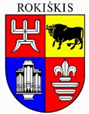 ROKIŠKIO RAJONO SAVIVALDYBĖS MERASPOTVARKISDĖL TEIKIMO TVIRTINTI ROKIŠKIO RAJONO SAVIVALDYBĖS TARYBAIDIDŽIAUSIĄ LEISTINĄ VALSTYBĖS TARNAUTOJŲ IR DARBUOTOJŲ, DIRBANČIŲ PAGAL DARBO SUTARTIS, PAREIGYBIŲ SKAIČIŲ ROKIŠKIO RAJONO SAVIVALDYBĖS BIUDŽETINĖSE ĮSTAIGOSE2023 m. lapkričio 8 d. Nr. MV-460RokiškisVadovaudamasis Lietuvos Respublikos vietos savivaldos įstatymo 15 straipsnio 2 dalies 9 punktu, t e i k i u Rokiškio rajono savivaldybės tarybai tvirtinti didžiausią leistiną valstybės tarnautojų ir darbuotojų, dirbančių pagal darbo sutartis, pareigybių skaičių Rokiškio rajono savivaldybės biudžetinėse įstaigose (pridedama).Potvarkis per vieną mėnesį gali būti skundžiamas Regionų apygardos administraciniam teismui, skundą (prašymą) paduodant bet kuriuose šio teismo rūmuose, Lietuvos Respublikos administracinių bylų teisenos įstatymo nustatyta tvarka.Savivaldybės meras								Ramūnas GodeliauskasReda DūdienėRokiškio rajono savivaldybės mero 2023 m. lapkričio 8 d. potvarkio Nr. MV- 460   priedasDIDŽIAUSIAS LEISTINAS VALSTYBĖS TARNAUTOJŲ IR DARBUOTOJŲ, DIRBANČIŲ PAGAL DARBO SUTARTIS, PAREIGYBIŲ SKAIČIUS ROKIŠKIO RAJONO SAVIVALDYBĖS BIUDŽETINĖSE ĮSTAIGOSE___________________________________Eil. Nr.Įstaigos pavadinimasDidžiausias leistinas pareigybių (etatų) skaičiusDidžiausias leistinas pareigybių (etatų) skaičiusDidžiausias leistinas pareigybių (etatų) skaičiusEil. Nr.Įstaigos pavadinimasIš visoIš to skaičiausIš to skaičiausEil. Nr.Įstaigos pavadinimasIš visokiti darbuotojaimokytojaiEil. Nr.Įstaigos pavadinimasIš visokiti darbuotojai(bendrojo ir neformaliojo ugdymo)1.Lopšelis-darželis ,,Nykštukas“33,1733,172.Lopšelis-darželis ,,Pumpurėlis“57,8157,813.Juodupės lopšelis-darželis24,124,14.Kamajų Antano Strazdo gimnazijos ikimokyklinio ugdymo skyrius15,0215,025.Mokykla-darželis ,,Ąžuoliukas“42,4537,54,956.Obelių gimnazijos ikimokyklinio ugdymo skyrius17,7917,797.Mokyklos-darželio „Ąžuoliukas“ Kavoliškio skyrius21,5618,433,138.Lopšelis-darželis ,,Varpelis“57,3157,319.Senamiesčio progimnazija 59,0932,526,5910.Senamiesčio progimnazijos Laibgalių ikimokyklinio ir priešmokyklinio ugdymo skyrius 10,1610,1611.Panemunėlio universalus daugiafunkcis centras24,4624,4612.Kamajų Antano Strazdo gimnazija        62,75      38,752413.Juozo Tumo-Vaižganto gimnazijos suaugusiųjų ir jaunimo skyrius10,4637,4614.Juozo Tumo-Vaižganto gimnazijos VšĮ Rokiškio psichiatrijos ligoninės mokymo skyrius0,70,715.Juozo Tumo-Vaižganto gimnazija112,2466,2545,9916.Obelių gimnazija45,5124,9520,5617.Juozo Tūbelio progimnazija95,3554,141,2518.Pandėlio gimnazija60,54  38,4922,0519.Juodupės gimnazija        58,3335,822,5320.Rudolfo Lymano muzikos mokykla29,8210,719,1221.Rudolfo Lymano muzikos mokyklos choreografijos skyrius104,925,0822.Pandėlio universalus daugiafunkcis centras27,0224,02323.Juodupės gimnazijos neformaliojo švietimo skyrius3,20,52,724.Kamajų gimnazijos neformaliojo švietimo skyrius2,850,52,3525.Obelių gimnazijos neformaliojo  švietimo skyrius2,50,5226.Švietimo centras (1 pareigybė projektų įgyvendinimo laikotarpiui)16,616,627.Jaunimo centras (1,5 pareigybės projekto įgyvendinimo laikotarpiui)1916,52,528.Priešgaisrinė tarnyba878729.Kultūros centras 38,538,530.Krašto muziejus40,040,031.Juozo Keliuočio viešoji biblioteka63,7563,7532.Kūno kultūros ir sporto centras24,7514,751033.Socialinės paramos centras (3,4 pareigybės projektų įgyvendinimo laikotarpiu)100,3100,334.Visuomenės sveikatos biuras (12,7 pareigybės – iš pajamų už teikiamas paslaugas)25,025,035.Rokiškio turizmo informacijos centras6636.Rokiškio pagrindinė mokykla26,6919,257,4437.Rokiškio baseinas181838.Obelių socialinių paslaugų namai858539.Savivaldybės administracija244,21244,21                                                             IŠ VISO                                                             IŠ VISO1678,991405,59273,4